Publicado en  el 29/04/2014 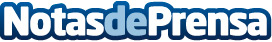 "One Way Ticket To Saturn", el nuevo álbum de Julián Maeso ya a la ventaJulián Maeso es uno de los músicos de mayor prestigio de España. Datos de contacto:Sony MusicNota de prensa publicada en: https://www.notasdeprensa.es/one-way-ticket-to-saturn-el-nuevo-album-de_1 Categorias: Música http://www.notasdeprensa.es